Ежедневный гидрологический бюллетеньСведения о состоянии водных объектов Восточно-Казахстанской и Абайской области, по данным гидрологического мониторинга на государственной сети наблюдений по состоянию на 8 час. 18 апреля 2024 годаОЯ: На территории Абайской и Восточно-Казахстанской области на предстоящие сутки повышением температурного фона и ожидаемыми осадками продолжится интенсивное снеготаяние, ожидается формирование талового и склонового стоков, подъемы уровней воды на реках, при этом возможны разливы и подтопления.Данные ГЭС Директор                   		                                                            Л. БолатқанСоставил (а): Асқарова І.А.Тел.: 8 7232 76 79 05	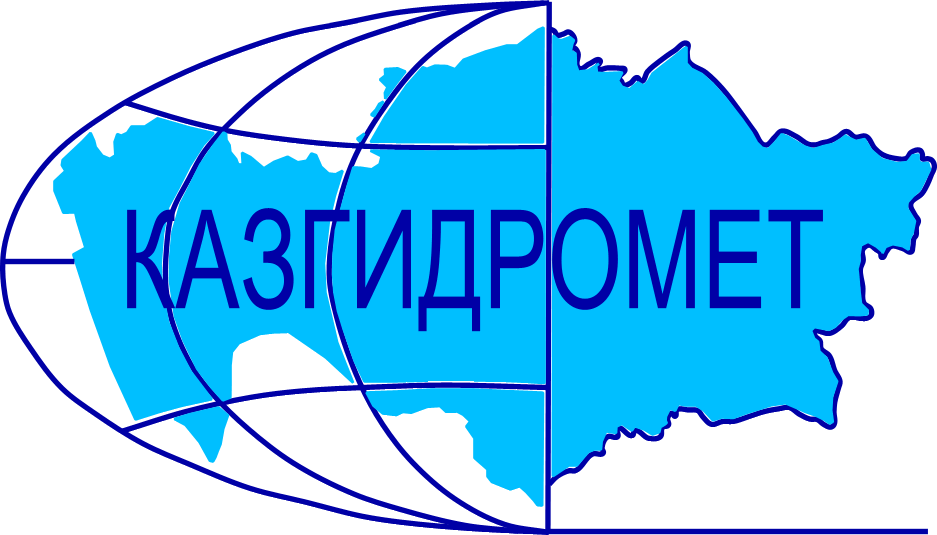 Филиал Республиканского государственного предприятия на праве хозяйственного ведения "Казгидромет" Министерства экологии и природных ресурсов РК по Восточно-Казахстанской и Абайской областямФилиал Республиканского государственного предприятия на праве хозяйственного ведения "Казгидромет" Министерства экологии и природных ресурсов РК по Восточно-Казахстанской и Абайской областямг. Усть-Каменогорск   ул. Потанина, 12г. Усть-Каменогорск   ул. Потанина, 12Тел. 76 79 05, 70 14 40Название гидрологического постаКритический уровеньводы смУровень воды смИзменение уровня воды за сутки ±смРасход воды, м³/сек Ледовая обстановка и толщина льда смр. Кара Ертис - с. Боран52533312491р. Ертис - с. Абылайкит3002950р. Ертис - с. Уварова3296р. Ертис - с. Баженово5383р. Ертис - г. Семей450395-4р. Ертис - с. Семиярка550341-53450р. Бас Теректы - с. Мойылды1551025.3р. Калжыр - с. Калжыр495045.7р. Кандысу - с. Сарыолен80-28.15р. Богаз - с. Кызыл Кесик22702.03р. Каргыба - с. Есим365-3р. Улкен Бокен - с. Джумба337571.2р. Кайынды - с. Миролюбовка2333р. Куршим - с. Маралды265592.0р. Куршим - с. Вознесенка3102304147р. Нарын - с. Кокбастау404838.6р. Нарын - с. Улкен Нарын209854.2р. Буктырма - с. Берель29093250.1Остаточные заберегир. Буктырма - с. Барлык250(300з)9924162Остаточные заберегир. Буктырма - с. Лесная Пристань53046318943р. Хамир - с. Малеевск2118129р. Акберел (Aкбулкак) – с. Берел2521116.1Остаточные заберегир. Аксу - с. Аксу1251160.2р. Урыль - с. Урыль14502.40р. Черновая - с. Черновое (Аккайнар)51532.79р. Левая Березовка - с. Средигорное200142-79.84р. Тургысын - с. Кутиха13310121р. Березовка - с. Соловьево202-520.3р. Сибе - с. Алгабас1624р. Абылайкит - с. Самсоновка420366847.7р. Тайынты – с. Асубулак3122029.1р. Смолянка - с. Северное7912.17р. Шаровка - с. Шаровка1976р. Ульби - г. Риддер31419р. Ульби - с. Ульби Перевалочная38025210421р. Киши Ульби - с. Горная Ульбинка3802875р. Дресвянка - с. Отрадное79-46.60р. Улан - с. Герасимовка44037608.56р. Глубочанка - с. Белокаменка334288-103.66р. Красноярка - с. Предгорное350272-817.2р. Оба - с. Каракожа2536460р. Оба - с. Верхуба4503056р. Оба - г. Шемонаиха43030220990р. Малая Убинка - с. Быструха5597р. Жартас - с. Гагарино15700.47р. Кызылсу - с. Шалабай22108.61р. Шар - аул Кентарлау490429-176.7р. Шар – г. Чарск316-2вдхр. Буктырма - п. Тугыл4182Лед относит от берегавдхр. Буктырма - с. Аксуат4081Лед относит от берегавдхр. Буктырма - с. Куйган4184Волнениевдхр. Буктырма - с. Хайрузовка4268Лед относит от берега, битый лед 40%вдхр. Буктырма - с. Заводинка4339Закраины 30%, лед подняло, лед тает на местевдхр. Буктырма - с. Селезневка4215Закраины 30%, лед тает на местевдхр. Буктырма - г. Серебрянск42010р. Аягоз - с. Тарбагатай128-512.1р. Аягоз - г. Аягоз269-1р. Уржар - с. Казымбет 139022.3р. Емель - п. Кызылту 177227.0Название ГЭСНормальный подпорный уровеньНормальный подпорный уровеньУровеньводы, м БСОбъем,км3Сброс,м3/сФактический приток, м3/сПримечаниеНазвание ГЭСУровеньводы, м БСОбъем,км3Уровеньводы, м БСОбъем,км3Сброс,м3/сФактический приток, м3/сПримечаниеБ ГЭС (сброс среднее суточный)394.8449.62391.1931.6828871880данные Б ГЭС за 2023 год389.5624.952745У-КА ГЭС (08:00 ч.)327.840.66327.440.641960Шульбинская ГЭС (08:00 ч.)240.02.39238.281.98231601410Ульби+Оба